STAR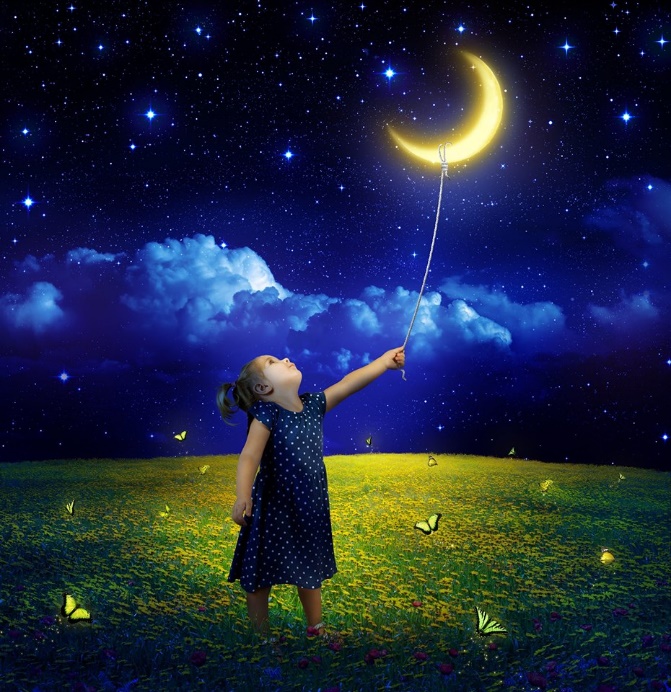 Within this comprehensive 2-day course educators will learn:Types and causes of learning difficulties, incidence and contributing factors.Identification of difficulties: testing, observation, planned evaluations.About various form of common difficulties such as ADD, Dyslexia and learning delay.Steps to creating comprehensive individual learning plans.How to select appropriate learning programs for students at risk.How you can meet these children’s needs within a busy classroom. Setting up Mastery Folders.Ways to work closely and cooperatively with parents.How to nurture and increase self-confidence and motivation within these children.Learning styles and multiple intelligences: how to profile these children so congruence of learning-teaching style can be assured.About teaching materials and games that support this approach and enhance learning enjoyment.Reading material that supports struggling readers.Ways to improve concentration skills.Methods to improve self-esteem and motivation for these children.How to keep an open mind and see the potential in every child while nurturing your own wellbeing as you engage in these transformative teaching strategies.This intensive and very practical 2-day course will teach you the theoretical background you need as well as the practical strategies to really make a difference in children’s lives!It is suitable for all classroom teachers and personnel who work with children experiencing difficulties.Full notes, refreshments and lunch will be provided. DATE Monday/Tuesday 19th/20th June 2017 	TIME:  9 am to 3 pm (Full notes provided)Venue:   6053Investment: $480.00 (includes GST)						Places are limited so please ring or fax your details as soon as possible. Phone: (08) 9271 4200 Fax: (08) 9271 4211 We reserve the right to cancel any seminar which does not receive the minimum number of bookings.Attendee Name: _______________________	Attendee Email: ___________________Attendee : ______________________	School: __________________________________Any special dietary requirements?Payment form: cheque or credit card (please circle).  	STAR Per 19/20June17 Please make cheques payable to International Centre for Excellence - post to ICE, 19 King William Street, Bayswater WA 6053  Credit Card Number: _______ _______ _______ _______ Expiry Date: __/__ Name on Credit Card: _____________________________ Amount: _________ Signature: ______________________	